Kościerzyna, dnia ……………….…………………………………………………(imię i nazwisko, nazwa firmy)………………………………………………(adres zamieszkania lub adres siedzibyprzedsiębiorcy ubiegającego się o zezwolenie)………………………………………………Numer  NIP/REGONBurmistrz
Miasta KościerzynaW N I O S E Ko wydanie zezwolenia na przebudowę lub remont  istniejących w pasie drogowym obiektów budowlanych i urządzeń niezwiązanych z gospodarką drogową lub obsługą ruchuZwracam się o wydanie zezwolenia na przebudowę/remont* istniejącego w pasie drogowym obiektu budowlanego/urządzenia*:………………………………………………………………………………………………….(rodzaj urządzenia lub obiektu) …………………………………………………………………………………………………w pasie drogowym ulic/y:………………….……………………………………………………………w Kościerzyniena działce o numerze ewidencyjnym, obręb:…………………………………………………………………………………………………..Prace przy przebudowie/remoncie prowadzone będą metodą (wykop otwarty, przewiert itp.):…………………………………………………………………………………………………..Cel przebudowy lub remontu urządzenia/obiektu:…………………………………………………………………………………………………..………………………………………………………………………………………………… (dane Inwestora należy podać w przypadku gdy nie jest on Wnioskodawcą)Inwestor:………...…..……………………………………………………………………………………..……….Adres:…………………………………………………………………………………………………………...…..Nr NIP/REGON*:………………………………………………………………………………………………….         ......................................................									(podpis wnioskodawcy)Załączniki do wniosku:Mapę do celów informacyjnych w 2 egz. w skali 1:500 z naniesioną lokalizacją obiektu budowlanego/urządzenia*.Upoważnienie do działania w imieniu Inwestora (jeżeli Wniosek składa osoba fizyczna lub prawna inna niż Inwestor)Potwierdzenie uiszczenia opłaty skarbowej w przypadku złożenia wniosku z upoważnienia Inwestora. Opłatę należy uiścić w kasie Urzędu Miasta Kościerzyna lub na rachunek Gminy Miejskiej Kościerzyna*. *- niepotrzebne skreślić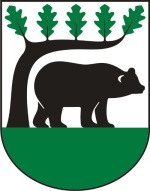 Wydział Infrastruktury i ŚrodowiskaWydział Infrastruktury i ŚrodowiskaI / 10  ul. 3 Maja 9A  83-400 Kościerzyna  www.miastokoscierzyna.pltel. 058 680 23 08  fax. 058 680 23 20e-mail: urzad@koscierzyna.gda.pl I / 10